รายงานการประชุมสภาเทศบาลตำบลโพนสมัยประชุมสามัญ  สมัยที่  4  ครั้งที่  1  ประจำปี  พ.ศ. 2565วันที่  26  ธันวาคม  2565  ตั้งแต่เวลา  09.00  น.  เป็นต้นไปณ  ห้องประชุมสภาเทศบาลตำบลโพน  อำเภอคำม่วง  จังหวัดกาฬสินธุ์                                      ***************************************
ผู้มาประชุม ผู้ไม่มาประชุม	- ไม่มี -						ผู้เข้าร่วมประชุมเริ่มประชุม			เวลา  09.00  น.นายสมพงษ์   สุริโย		ตามระเบียบกระทรวงมหาดไทย  ว่าด้วยข้อบังคับการประชุมสภาท้องถิ่น  เลขานุการสภา ฯ			พ.ศ. 2547  หมวด  2  ข้อ  21  และมติการประชุมสภาเทศบาลตำบล				โพน  เมื่อคราวประชุมสภาเทศบาลตำบลโพน  สมัยประชุมสามัญ  					สมัยแรก  เมื่อวันที่  7  กุมภาพันธ์  2565  ซึ่งที่ประชุมสภาเทศบาล					ตำบลโพน  มีมติในการกำหนดการประชุม  สมัยประชุมสามัญ  สมัยที่  4  				ประจำปี  พ.ศ. 2565  ในวันที่  1  ถึงวันที่  30  ธันวาคม  2565  					โดยมีกำหนดไม่เกิน  30  วันนั้น  เพื่อให้การดำเนินการดังกล่าว					เป็นไปด้วยความเรียบร้อย  ถูกต้อง  ตามข้อระเบียบ  กฎหมาย         				เทศบาลตำบลโพน  จึงเรียกประชุมสภาเทศบาลตำบลโพน  สมัยประชุม				สามัญ  สมัยที่  4  ครั้งที่  1  ประจำปี  พ.ศ. 2565  ในวันที่  26  					ธันวาคม  2565  เวลา  09.00  น.  เป็นต้นไป  ณ  ห้องประชุมสภา					เทศบาลตำบลโพน  โดยกำหนดวาระการประชุม  ดังนี้ 				ระเบียบวาระที่  1  เรื่องที่ประธานจะแจ้งต่อที่ประชุม						ระเบียบวาระที่  2  เรื่องรับรองรายงานการประชุมสภาเทศบาลตำบลโพน  						   สมัยประชุมสามัญ  สมัยที่  3  ครั้งที่  1  ประจำปี  						   พ.ศ. 2565  เมื่อวันที่  27  กันยายน  2565					ระเบียบวาระที่  3  เรื่องกระทู้ถาม											-  ไม่มี										ระเบียบวาระที่  4  เรื่องที่คณะกรรมการที่สภาท้องถิ่นตั้งขึ้นพิจารณา   						     เสร็จแล้ว											 -  ไม่มี										ระเบียบวาระที่  5  เรื่องที่เสนอใหม่  										5.1  การขออนุมัติใช้เงินทุนสำรองเงินสะสม							5.2  ร่างระเบียบสภาท้องถิ่นว่าด้วยการดำเนินการ							       ของประชาชนในการเข้าชื่อเสนอข้อบัญญัติท้องถิ่น				ระเบียบวาระที่  6  เรื่องอื่น ๆ 											6.1  ระเบียบกระทรวงมหาดไทย  ว่าด้วยข้อบังคับการ						       ประชุมสภาท้องถิ่น  (ฉบับที่  3)  พ.ศ. 2565 						6.2  การจัดทำแผนการดำเนินงาน  ประจำปี							       งบประมาณ  2566									6.3  รายงานผลการติดตามและประเมินแผนพัฒนา  						        ประจำปีงบประมาณ  2565								6.4  การประชาคมเพิ่มเติม  ปรับปรุง  แผนพัฒนา							       ท้องถิ่น  5  ปี  พ.ศ. 2566 – 2570  ครั้งที่  1  						       ประจำปีงบประมาณ  พ.ศ. 2566				บัดนี้  ที่ประชุมสภา ฯ  พร้อมแล้ว  ขอเชิญประธานสภา ฯ         					ได้จุดธูปเทียน  บูชาพระรัตนตรัย  กล่าวเปิดประชุม  และดำเนินการ					ตามวาระการประชุมต่อไป  เชิญครับร.ต.ต.วีระชัย   จำปาหาร		จุดธูปเทียนบูชาพระรัตนตรัย  		  		             ประธานสภา ฯ  															เรียนท่านนายกเทศมนตรี  คณะผู้บริหาร  หัวหน้าส่วนราชการ  					และผู้เข้าร่วมการประชุมทุกท่านครับ  เมื่อที่ประชุมพร้อมแล้ว  ผมขอเปิด				การประชุมสภาเทศบาลตำบลโพน  สมัยประชุมสามัญ  สมัยที่  4         				ครั้งที่  1  ประจำปี  พ.ศ. 2565  วันที่  26  ธันวาคม  2565ระเบียบวาระที่  1		เรื่องที่ประธานจะแจ้งต่อที่ประชุม									-  ไม่มี		 ระเบียบวาระที่  2  		เรื่องรับรองรายงานการประชุมสภาเทศบาลตำบลโพน  สมัยประชุม					สามัญ  สมัยที่  3  ครั้งที่  1  ประจำปี  พ.ศ. 2565  เมื่อวันที่  27  					กันยายน  2565ร.ต.ต.วีระชัย   จำปาหาร		ขอเชิญประธานคณะกรรมการตรวจรายงานการประชุม  ได้รายงานผลการประธานสภา ฯ			ตรวจรายงานการประชุม     				          นายคำแปลง   ศรีบัว		เรียนท่านประธานสภา ฯ  ท่านสมาชิกสภา ฯ  คณะผู้บริหาร  หัวหน้าส่วนสมาชิกสภา ฯ			ราชการ  และผู้เข้าร่วมการประชุมทุกท่านครับ  กระผม						นายคำแปลง   ศรีบัว  สมาชิกสภา ฯ  เขต  1  เป็นกรรมการตรวจรายงาน				การประชุม  ซึ่งในการประชุมครั้งที่แล้ว  ในฐานะที่ผม						เป็นคณะกรรมการตรวจรายงานการประชุม  ได้ตรวจสอบรายงาน					การประชุม  สมัยประชุมสามัญ  สมัยที่  3  ครั้งที่  1  ประจำปี          				พ.ศ. 2565   เมื่อวันที่  27  กันยายน  2565  ที่ผ่านมา  มีผู้มาประชุม  				12  คน  ผู้ไม่มาประชุม  1  คน  (ประธานสภา ฯ  เข้ารับการฝึกอบรม)  				ซึ่งการตรวจสอบรายงานการประชุม  ในส่วนของผมขอแก้ไขใน  หน้า  11  				บรรทัดที่  13  ข้อความเดิม  1.4)  โครงการติดตั้งไฟส่องสว่าง           				ให้ตัดคำว่า  “จำ”  ออกครับร.ต.ต.วีระชัย   จำปาหาร		สมาชิกท่านใดเห็นว่า  รายงานการประชุม  หน้า  11  บรรทัดที่  13  ประธานสภา ฯ			ข้อความเดิม  1.4)  โครงการติดตั้งไฟส่องสว่าง  ให้ตัดคำว่า  “จำ”  ออก  				โปรดยกมือครับ  มติที่ประชุม			-  เห็นชอบ  11  เสียง										-  งดออกเสียง  1  เสียง  (ประธานสภา ฯ) ร.ต.ต.วีระชัย   จำปาหาร		มีสมาชิกท่านใด  จะขอเปลี่ยนแปลงถ้อยคำหรือขอแก้ไขรายการประชุม   ประธานสภา ฯ			อีกไหมครับนายบุญศิล   อิงภู		เรียนท่านประธานสภา ฯ  ท่านสมาชิกสภา ฯ  คณะผู้บริหาร  หัวหน้าส่วนสมาชิกสภา ฯ			ราชการ  และผู้เข้าร่วมการประชุมทุกท่านครับ  ในส่วนของผมขอแก้ไขใน				หน้า  14  บรรทัดที่  32  ข้อความเดิม  ถนนเส้นบ้านโพน – 					บ้านนาบอน – บ้านหนองม่วง  ขอแก้ไขเป็น  ถนนเส้นบ้านโพน – 					บ้านนาบอน – บ้านคำเมยร.ต.ต.วีระชัย   จำปาหาร		สมาชิกท่านใดเห็นควรให้แก้ไข  หน้า  14  บรรทัดที่  32  แก้ไขเป็น  ประธานสภา ฯ			ถนนเส้นบ้านโพน – บ้านนาบอน – บ้านคำเมย  โปรดยกมือครับ มติที่ประชุม			-  เห็นชอบ  11  เสียง										-  งดออกเสียง  1  เสียง  (ประธานสภา ฯ)ร.ต.ต.วีระชัย   จำปาหาร		มีสมาชิกท่านใด  จะขอเปลี่ยนแปลงถ้อยคำหรือขอแก้ไขรายงาน         ประธานสภา ฯ			การประชุมอีกไหมครับ          				-  ถ้าไม่มีก็ขอมติในที่ประชุมว่า  สมาชิกท่านใดรับรองรายงานการประชุม				สภาเทศบาลตำบลโพน  สมัยประชุมสามัญ  สมัยที่  3  ครั้งที่  1  					ประจำปี  พ.ศ. 2565  เมื่อวันที่  27  กันยายน  2565  โปรดยกมือ				ครับมติที่ประชุม			-  รับรองรายงานการประชุม  11  เสียง  								-  งดออกเสียง  1  เสียง  (ประธานสภา ฯ)ระเบียบวาระที่  3  		เรื่องกระทู้ถาม											-  ไม่มี							ระเบียบวาระที่  4  		เรื่องที่คณะกรรมการที่สภาท้องถิ่นตั้งขึ้นพิจารณาเสร็จแล้ว					-  ไม่มีระเบียบวาระที่  5		เรื่องที่เสนอใหม่				5.1  การขออนุมัติใช้เงินทุนสำรองเงินสะสมร.ต.ต.วีระชัย   จำปาหาร		ขอเชิญคณะผู้บริหารหรือผู้แทนเสนอญัตติ   		            ประธานสภา ฯ   									          นายนิพนธ์   อิงภู			เรียนท่านประธานสภา ฯ  ท่านสมาชิกสภา ฯ  คณะผู้บริหาร          นายกเทศมนตรี			หัวหน้าส่วนราชการ  และผู้เข้าร่วมการประชุมทุกท่านครับ  ข้าพเจ้า      				ขอเสนอญัตติขออนุมัติใช้เงินทุนสำรองเงินสะสม  โดยตามระเบียบ					กระทรวงมหาดไทย  ว่าด้วยการรับเงิน  การเบิกจ่ายเงิน  การฝากเงิน  				การเก็บรักษาเงิน  และการตรวจเงินขององค์กรปกครองส่วนท้องถิ่น  					พ.ศ. ๒๕๔๗  รวมแก้ไขเพิ่มเติมถึง  (ฉบับที่  ๔)  พ.ศ. ๒๕๖1  ข้อ  ๘๗ 				วรรคสอง (๒)  ได้ระบุว่า  "กรณีที่ปีใด  อปท.  มียอดเงินทุนสำรอง       				เงินสะสมเกินร้อยละสิบห้าของงบประมาณรายจ่ายประจำปีนั้น  หากมี				ความจำเป็น  อปท.  อาจนำเงินทุนสำรองเงินสะสมเฉพาะในส่วนที่เกิน				ไปใช้จ่ายได้ภายใต้เงื่อนไข  ข้อ  ๘๙ (๑)  โดยได้รับอนุมัติจากสภาท้องถิ่น" 				ซึ่งในปีงบประมาณ  ๒๕๖๖  เทศบาลมีงบประมาณรายจ่าย               				๔๓,0๐๐,00๐.-  บาท  คำนวณยอดร้อยละ  ๑๕  ของงบประมาณ					รายจ่ายประจำปี = ๖,๔๕๐,๐๐๐.-  บาท  และ  ณ  วันที่  ๓๐  กันยายน 				๒๕๖6  เทศบาลมียอดเงินทุนสำรองเงินสะสม  จำนวน 						๑๒,๕๖๐,๙๒๐.๕๒  บาท  จึงมีเงินทุนสำรองเงินสะสมเกินยอดร้อยละ    				สิบห้าของงบประมาณรายจ่ายประจำปี  ๒๕๖๖  ซึ่งสามารถนำไปใช้ได้ 				จำนวน  ๖,๑๑๐,๙๒๐.๕๒  บาท  (๑๒,๕๖๐,๙๒๐.๕๒ - ๖,4๕0,๐๐๐)  				เพื่อเป็นการบำบัดความเดือดร้อนในการใช้เส้นทางสัญจรไปมาและแก้ไข				ปัญหาน้ำท่วมขังภายในชุมชน  และดำเนินการตามแผนพัฒนาเทศบาล    				ห้าปี  (ปี  ๒๕๖๖ – ๒๕๗0)  จึงเสนอญัตติเพื่อสภาพิจารณาอนุมัติการใช้				เงินทุนสำรองเงินสะสมเพื่อดำเนินการก่อสร้างตามแผนพัฒนาเทศบาล 				ดังนี้													๑.  โครงการปรับปรุงถนนคอนกรีตเสริมเหล็กถนนนาคแขนส่อย				งบประมาณ  ๕๐๐,๐๐๐.-  บาท  เพื่อปรับปรุงระดับถนนและรางระบาย				น้ำถนนนาคแขนส่อยในช่วงบริเวณปากซอยนาคแขนส่อย  ๓  ให้มีระดับที่				เอื้อต่อการสัญจรไปมาได้โดยสะดวกและปลอดภัย  และแก้ไขปัญหา       				น้ำท่วมขังในบริเวณปากชอย  โดยปรับปรุงระดับถนน  ขนาดกว้าง         				๔.0๐  เมตร  ยาว  ๕๕.00  เมตร  พร้อมปรับปรุงระดับขอบและ					พื้นรางระบายน้ำ  ปรากฏในแผนพัฒนาเทศบาล  ๕  ปี  (ปี  ๒๕๖๖ - 				๒๕7๐)  ยุทธศาสตร์การพัฒนาโครงสร้างพื้นฐาน  แผนงานเคหะ       				และชุมชน  ลำดับที่  ๖๖  										2.  โครงการปรับปรุงระบบรางระบายน้ำถนนซอยนาคแขนส่อย 				2  งบประมาณ  ๕00,๐0๐.-  บาท  เพื่อปรับปรุงร่องระบายน้ำธรรมชาติ				ให้มีประสิทธิภาพในการระบายน้ำเพิ่มมากขึ้น  และแก้ไขปัญหาน้ำกัดเซาะ				ถนน  คสล.  โดยวางท่อระบายน้ำ  คสล.  ขนาดเส้นผ่าศูนย์กลาง       				ขนาด  ๑.๘๐  เมตร  ยาว  ๗๙  เมตร  พร้อมบ่อพัก  คสล.  สำเร็จรูป					ปรากฏในแผนพัฒนาเทศบาล  ๕  ปี  (ปี  ๒๕๖๖ – ๒๕๗0)  ยุทธศาสตร์				การพัฒนาโครงสร้างพื้นฐาน  แผนงานเคหะและชุมชน  ลำดับที่  ๖๗						รวมงบประมาณเงินทุนสำรองเงินสะสมที่ขอให้สภา ฯ  พิจารณา				อนุมัติใช้  1,000,000.-  บาท 										ขอได้โปรดนำเสนอต่อที่ประชุมสภาเทศบาลตำบลโพนเพื่อ					พิจารณาต่อไปร.ต.ต.วีระชัย   จำปาหาร		ตามที่  นายกเทศมนตรีตำบลโพน  เสนอญัตติเรื่อง  ขออนุมัติใช้เงินทุนประธานสภา ฯ			สำรองเงินสะสมให้สมาชิกสภา ฯ  ทราบ  มีสมาชิกท่านใดจะสอบถาม					เพิ่มเติมหรือไม่ครับนายประสิทธิ์   คำภูษา		เรียนท่านประธานสภา ฯ  ท่านสมาชิกสภา ฯ  คณะผู้บริหาร  หัวหน้าสมาชิกสภา ฯ			ส่วนราชการ  และผู้เข้าร่วมการประชุมทุกท่านครับ  กระผม  					นายประสิทธิ์   คำภูษา  สมาชิกสภา ฯ  เขต  1  ขออนุญาตสอบถาม					โครงการปรับปรุงถนนคอนกรีตเสริมเหล็กถนนนาคแขนส่อย  เพื่อบรรเทา				ความเดือดร้อนของพี่น้องประชาชนทั้ง  5  หมู่บ้าน  ซึ่งถนนเส้นนี้					อยู่บริเวณพื้นที่  หมู่  1  และสภา ฯ  ได้อนุมัติเงินสำรองเงินสะสม					ในการก่อสร้างรางระบายน้ำไปแล้ว  ส่วนโครงการปรับปรุงถนนคอนกรีต				เสริมเหล็กถนนนาคแขนส่อย  งบประมาณ  500,000.-  บาท  นั้น  					อยากทราบรายละเอียดที่ชัดเจนครับ    นายทรงวุฒิ   ลังภูรี		เรียนท่านประธานสภา ฯ  ท่านสมาชิกสภา ฯ  คณะผู้บริหาร  หัวหน้าผู้อำนวยการกองช่าง		ส่วนราชการ  และผู้เข้าร่วมการประชุมทุกท่านครับ  ขอเรียนว่า  					การใช้เงินทุนสำรองเงินสะสมครั้งที่ผ่านมา  เป็นการก่อสร้างรางระบายน้ำ  				เพื่อให้มีรางระบายน้ำเชื่อมต่อกับรางระบายน้ำถนนสายบ้านโพน – คำม่วง  				ซึ่งจะบรรเทาปัญหาน้ำท่วมขังบริเวณปากซอยนาคแขนส่อย 3  					แต่ปัญหาจริง ๆ  คือถนนบริเวณปากซอยนาคแขนส่อย 3  มีลักษณะ					เป็นแอ่งต่ำกว่าระดับขอบรางระบายน้ำ  จึงทำให้มีน้ำท่วมขัง  					การแก้ปัญหาจึงต้องยกระดับถนนในช่วงนี้  ให้อยู่ในระดับที่สามารถ					ระบายน้ำลงรางระบายน้ำได้  ปริมาณงานปรับปรุงถนนนาคแขนส่อย  				ในครั้งนี้ก็จะมีระยะทางบริเวณปากซอยนาคแขนส่อย 3  เป็นระยะ					ถนน  คสล.  ยาว  55  เมตร  กว้าง  4  เมตร  ซึ่งต้องมีการรื้อถอนถนน  				คสล.  และเทผิวถนน  คสล.  ใหม่ให้ได้ระดับที่ต้องการ  รวมถึงต้องมีการ				ปรับปรุงพื้นรางและขอบรางระบายน้ำเดิม  เพื่อให้สามารถรองรับ					การระบายน้ำได้อย่างมีประสิทธิภาพ  ราคาประมาณการ  						500,000.-  บาท  เป็นราคาประมาณการตามสภาวะที่เกี่ยวข้องทั้งราคา				น้ำมันและราคาวัสดุขณะนี้  ซึ่งหากสภา ฯ  ได้อนุมัติให้ดำเนินการ  					ก็จะมีคณะกรรมการกำหนดแบบรูปรายการ  เพื่อตรวจสอบและกำหนด				แบบรูปรายการที่จะก่อสร้างให้มีความเหมาะสม  และคณะกรรมการ					กำหนดราคาก็จะจัดทำราคากลางโดยยึดเกณฑ์ราคาน้ำมันและวัสดุอุปกรณ์  				ขณะทำราคากลางเป็นเกณฑ์  ซึ่งราคาอาจจะมากหรือน้อยกว่า  					500,000.-  บาท  ร.ต.ต.วีระชัย   จำปาหาร		ขอบคุณผู้อำนวยการกองช่าง  มีสมาชิกท่านใดจะสอบถามเพิ่มเติมหรือไม่ประธานสภา ฯ			ครับนายเสริมศักดิ์   ราชติกา		เรียนท่านประธานสภา ฯ  ท่านสมาชิกสภา ฯ  คณะผู้บริหาร  หัวหน้าสมาชิกสภา ฯ			ส่วนราชการ  และผู้เข้าร่วมการประชุมทุกท่านครับ  ผมมีความเห็นว่า  				ถนนนาคแขนส่อย  ระดับถนนขนาดกว้าง  4.00  เมตร  มันแคบไป  					อยากจะให้เพิ่มขนาดกว้างเป็น  5.00  เมตร  การสัญจรไป – มา  					จะได้สะดวกและปลอดภัย  และถนนเส้นนี้  ทราบว่า  จะดำเนินการปูยาง				แอสฟัลท์ติกคอนกรีต  หรือไม่ก็รอลาดยางมะตอยก็ได้ครับ  ร.ต.ต.วีระชัย   จำปาหาร		ขอบคุณท่านเสริมศักดิ์ ฯ  ผมเห็นว่า  ท่านสมาชิกที่อยู่ในพื้นที่น่าจะทราบประธานสภา ฯ			ปัญหาจุดนี้ดี  อยากให้ชี้แจงต่อที่ประชุมถึงข้อดี  ข้อเสีย  และสภาพปัญหา				ต่าง ๆ  ครับนายคำแปลง   ศรีบัว		ขออนุญาตเสนอความเห็นเกี่ยวกับโครงการที่ขออนุมัติใช้เงินทุนสำรอง    สมาชิกสภา ฯ			เงินสะสมในครั้งนี้  เชื่อว่าท่านสมาชิกสภา ฯ  ทุกท่าน  คงทราบ					สภาพปัญหาอันเป็นที่มาของโครงการเป็นอย่างดี  ทั้ง  2  โครงการ  					เป็นโครงการที่มีความจำเป็นและเร่งด่วนที่ต้องดำเนินการให้แล้วเสร็จ					ก่อนฤดูฝน  ในส่วนของโครงการปรับปรุงถนนนาคแขนส่อยนั้น  					ก็จำเป็นต้องดำเนินการเพื่อแก้ไขปัญหาน้ำท่วมขัง  บริเวณปากซอย					นาคแขนส่อย 3  ให้หมดไป  แต่เห็นจากข้อมูลที่นำเสนอต่อสภา ฯ         				มีปริมาณงานเพียงปรับปรุงระดับถนน  ขนาดกว้าง  4  เมตร  					ยาว  55  เมตร  พร้อมปรับปรุงระดับขอบและพื้นรางระบายน้ำเดิม  					หลายท่านจึงสงสัยว่า  ต้องใช้งบประมาณ  500,000.-  บาท  จริงหรือ  				เมื่อได้ฟังข้อมูลจากผู้อำนวยการกองช่างก็พอเข้าใจได้  แต่ก็อยากจะฝากว่า				ครั้งต่อไป  ขอให้ทำรายละเอียดให้ชัดเจนกว่านี้  เพื่อสมาชิกสภา ฯ       				ทุกท่านจะได้พิจารณาอย่างสบายใจ ร.ต.ต.วีระชัย   จำปาหาร		ขอบคุณท่านคำแปลง ฯ  การที่เราจะอนุมัติงบประมาณ  ซึ่งเป็นภาษีของประธานสภา ฯ			พี่น้องประชาชน  แต่รายละเอียดโครงการยังไม่เพียงพอก็อาจจะไม่สบายใจ				ในการพิจารณา  ดังนั้นจึงขอฝากด้วยว่าขอให้จัดทำข้อมูลหรือรายละเอียด				ที่ชัดเจนมากกว่านี้				-  มีสมาชิกท่านใดจะสอบถามเพิ่มเติมหรือไม่ครับ					-  ถ้าไม่มีก็ขอมติที่ประชุมว่า  สมาชิกท่านใด  เห็นควรอนุมัติให้ใช้เงินทุน				สำรองเงินสะสม  โครงการที่  1)  โครงการปรับปรุงถนนคอนกรีต					เสริมเหล็กถนนนาคแขนส่อย  งบประมาณ  500,000.-  บาท  					โปรดยกมือครับมติที่ประชุม			-  เห็นชอบ  10  เสียง										-  งดออกเสียง  2  เสียง	(ประธานสภา ฯ)											(นายประสิทธิ์   คำภูษา  สมาชิกสภา ฯ)ร.ต.ต.วีระชัย   จำปาหาร		สมาชิกท่านใด  เห็นควรอนุมัติให้ใช้เงินทุนสำรองเงินสะสม  โครงการที่  2)  ประธานสภา ฯ			โครงการปรับปรุงระบบรางระบายน้ำถนนนาคแขนส่อย 2  งบประมาณ  				500,000.-  บาท  โปรดยกมือครับมติที่ประชุม			-  เห็นชอบ  10  เสียง										-  งดออกเสียง  1  เสียง	(ประธานสภา ฯ)					5.2  ร่างระเบียบสภาท้องถิ่นว่าด้วยการดำเนินการของประชาชนในการ				เข้าชื่อเสนอข้อบัญญัติท้องถิ่นร.ต.ต.วีระชัย   จำปาหาร		เชิญเลขานุการสภา ฯ  ชี้แจงระเบียบ ฯ			 ประธานสภา ฯนายสมพงษ์   สุริโย		เรียนท่านประธานสภา ฯ  ท่านสมาชิกสภา ฯ  คณะผู้บริหาร  หัวหน้า  เลขนุการสภา ฯ			ส่วนราชการ  และผู้เข้าร่วมการประชุมทุกท่านครับ  สืบเนื่องจากได้มี  				พระราชบัญญัติการเข้าชื่อเสนอข้อบัญญัติท้องถิ่น  พ.ศ. 2565  					เป็นพระราชบัญญัติที่ออกมาใหม่  ซึ่งมีใจความสำคัญ  คือ  ในการปกครอง				ขององค์กรปกครองส่วนท้องถิ่น  โดยปกติตามพระราชบัญญัติเทศบาล  				ผู้ที่มีสิทธิ์เข้าชื่อเสนอข้อบัญญัติหรือเทศบัญญัติของท้องถิ่น  จะมี  2  ฝ่าย  				คือ  ฝ่ายสภา ฯ  และฝ่ายบริหาร  พระราชบัญญัติฉบับนี้ได้เพิ่มอำนาจ				ให้กับประชาชน  โดยสามารถที่จะเข้าชื่อเสนอเทศบัญญัติได้  					ตามที่พระราชบัญญัติได้กำหนดขึ้น  ในมาตรา  7  ผู้มีสิทธิเข้าชื่อเสนอ				ข้อบัญญัติท้องถิ่นต้องเป็นผู้มีสิทธิเลือกตั้งในองค์กรปกครองส่วนท้องถิ่นนั้น				อยู่ในวันที่ยื่นคำร้องเสนอข้อบัญญัติท้องถิ่นตามมาตรา  ๘  และต้องไม่อยู่				ในระหว่างเป็นผู้ถูกต้องห้ามมิให้ใช้สิทธิเลือกตั้ง					การเข้าชื่อเสนอข้อบัญญัติท้องถิ่นต้องมีผู้มีสิทธิเลือกตั้งตามวรรค				หนึ่งรวมกันจำนวนไม่น้อยกว่าสามพันคนหรือไม่น้อยกว่าหนึ่งในยี่สิบ					ของจำนวนผู้มีสิทธิเลือกตั้งในการเลือกตั้งสมาชิกสภาขององค์กรปกครอง				ส่วนท้องถิ่นนั้นภายหลังจากที่สภาท้องถิ่นนั้นสิ้นอายุหรือถูกยุบครั้งหลังสุด 				แล้วแต่จำนวนใดจะน้อยกว่า										ผู้มีสิทธิเข้าชื่อตามวรรคหนึ่งผู้ใดประสงค์จะดำเนินการเพื่อให้มี				การเสนอร่างข้อบัญญัติท้องถิ่นตามพระราชบัญญัตินี้  เมื่อมีร่างข้อบัญญัติ				ท้องถิ่นแล้ว  ให้มีสิทธิเชิญชวนผู้มีสิทธิเลือกตั้งให้ร่วมเข้าชื่อให้ครบจำนวน				ตามวรรคสอง												การเชิญชวนผู้มีสิทธิเลือกตั้งให้ร่วมเข้าชื่อตามวรรคสามจะกระทำ				เป็นหนังสือหรือเชิญชวนผ่านทางสื่ออิเล็กทรอนิกส์ก็ได้  แต่ต้องแนบร่าง				ข้อบัญญัติท้องถิ่นไปพร้อมกันด้วย										การร่วมเข้าชื่อต้องมีหลักฐานแสดงชื่อ  ชื่อสกุล  เลขประจำตัว				ประชาชนของผู้ร่วมเข้าชื่อและข้อความที่แสดงให้เห็นว่าตนสมัครใจเข้าร่วม				ในการเสนอร่างข้อบัญญัติท้องถิ่นนั้น  พร้อมทั้งลงลายมือชื่อและส่งไปยัง				สถานที่หรือผ่านทางสื่ออิเล็กทรอนิกส์ที่ผู้เชิญชวนกำหนดไว้ในหนังสือ					เชิญชวนหรือสื่ออิเล็กทรอนิกส์ตามวรรคสี่								จากพระราชบัญญัติดังกล่าว  กำหนดให้สภาท้องถิ่นเป็นผู้เห็นชอบ				ในร่างสภาท้องถิ่นในเรื่องของข้อกำหนดสภาท้องถิ่นที่จะได้กำหนดว่าต้องมี				ขั้นตอนอย่างไรบ้าง  ซึ่งวันนี้ก็จะนำมาในเรื่องของการพิจารณา  					“ร่างระเบียบสภาเทศบาลตำบลโพนว่าด้วยการดำเนินการของประชาชน   				ในการเข้าชื่อเสนอข้อบัญญัติท้องถิ่น  พ.ศ. 2565”  ซึ่งร่าง ฯ  ฉบับนี้  				จะนำเรียนต่อที่ประชุมสภา ฯ  ได้พิจารณาเห็นชอบก็จะได้ประกาศใช้					ในเขตเทศบาลตำบลโพนให้ประชาชนผู้มีความประสงค์ที่จะเข้าชื่อ  					เสนอชื่อ  กฎหมายที่บังคับใช้ในเขตเทศบาลตำบลโพน  ได้มีสิทธิในการ				เข้าชื่อเสนอกฎหมายฉบับต่าง ๆ    				“ร่างระเบียบสภาเทศบาลตำบลโพน”					ว่าด้วยการดำเนินการของประชาชนในการเข้าชื่อเสนอข้อบัญญัติท้องถิ่น  พ.ศ. ๒๕๖๕			โดยที่เป็นการสมควรให้มีระเบียบสภาเทศบาลตำบลโพน  ว่าด้วยการดำเนินการของ	ประชาชนในการเข้าชื่อเสนอข้อบัญญัติท้องถิ่น พ.ศ. ๒๕๖๕  อาศัยอำนาจตามมาตรา  ๙  วรรคสอง 	แห่งพระราชบัญญัติการเข้าชื่อเสนอข้อบัญญัติท้องถิ่น  พ.ศ. ๒๕๖๕  โดยความเห็นชอบของสภา	เทศบาลตำบลโพน  ในการประชุมสมัยสามัญ  สมัยที่  4/2565  เมื่อวันที่..........เดือน  ธันวาคม 	พ.ศ. ๒๕๖๕  จึงให้กำหนดระเบียบสภาเทศบาลตำบลโพน  ว่าด้วยการดำเนินการของประชาชน		ในการเข้าชื่อเสนอข้อบัญญัติท้องถิ่น  พ.ศ. ๒๕๖๕  ดังนี้								ข้อ  ๑  ระเบียบนี้เรียกว่า  "ระเบียบสภาเทศบาลตำบลโพนว่าด้วยการดำเนินการ	ของประชาชนในการเข้าชื่อเสนอข้อบัญญัติท้องถิ่น  พ.ศ. ๒๕๖๕							ข้อ  2  ระเบียบนี้ให้ใช้บังคับตั้งแต่วันถัดจากวันประกาศเป็นต้นไป					ข้อ  ๓  ในระเบียบนี้										"ข้อบัญญัติ"  หมายความว่า  เทศบัญญัติ  และข้อบัญญัติท้องถิ่น					"ปลัดองค์กรปกครองส่วนท้องถิ่น"  หมายความว่า  ปลัดเทศบาลตำบลโพน  และให้	หมายความรวมถึง  เจ้าหน้าที่ของเทศบาลตำบลโพน  ซึ่งปลัดองค์กรปกครองส่วนท้องถิ่น  สั่งให้เป็น	ผู้ดำเนินการแทน													"ผู้มีสิทธิเลือกตั้ง"  หมายความว่า  ผู้มีสิทธิเลือกตั้งตามกฎหมายว่าด้วยการเลือกตั้ง	สมาชิกสภาท้องถิ่นหรือผู้บริหารท้องถิ่น										"ผู้ประสานงาน"  หมายความว่า  บุคคลที่ได้รับมอบหมายจากผู้มีสิทธิเลือกตั้งที่ยื่น	คำร้องขอต่อประธานสภาเทศบาลตำบลโพน  ให้จัดทำร่างข้อบัญญัติท้องถิ่นหรือการเชิญชวนผู้มีสิทธิ	เลือกตั้ง														ข้อ  ๔  ผู้มีสิทธิเข้าชื่อเสนอข้อบัญญัติท้องถิ่นใดประสงค์จะให้เทศบาลตำบลโพน 	ดำเนินการจัดทำร่างข้อบัญญัติท้องถิ่นหรือดำเนินการเชิญชวนผู้มีสิทธิเลือกตั้งให้ร่วมเข้าชื่อเสนอร่าง	ข้อบัญญัติท้องถิ่นหรือให้ดำเนินการทั้งสองกรณี  ให้ผู้เข้าชื่อจำนวนไม่เกินสิบคน  ยื่นคำร้องว่า	ประสงค์จะให้จัดทำร่างข้อบัญญัติท้องถิ่นหรือเชิญชวนให้ร่วมเข้าชื่อเสนอร่างข้อบัญญัติท้องถิ่น		เรื่องใดและหรือมีเนื้อหาอย่างไร  โดยมีรายละเอียดเกี่ยวกับชื่อ  ชื่อสกุล  เลขประจำตัวประชาชน 	และลายมือชื่อพร้อมทั้งมอบหมายบุคคลหนึ่งบุคคลใด  เป็นผู้ประสานงานเพื่อประโยชน์ในการจัดทำ	ร่างข้อบัญญัติแล้วยื่นต่อประธานสภาเทศบาลตำบลโพน  ด้วยตนเองหรือส่งทางไปรษณีย์จดหมาย	อิเล็กทรอนิกส์  สื่ออิเล็กทรอนิกส์  หรือระบบเทคโนโลยีสารสนเทศตามแบบท้ายระเบียบนี้				ให้ประธานสภาเทศบาลตำบลโพน  ตรวจสอบความถูกต้องของคำร้องตามวรรคหนึ่ง	หากตรวจสอบแล้วเห็นว่าไม่ถูกต้อง  ครบถ้วน  ให้แจ้งผู้ประสานงานแก้ไขข้อบกพร่องดังกล่าวโดยเร็ว 	แต่หากตรวจสอบแล้วเห็นว่าถูกต้อง  ครบถ้วน  ให้ถือว่าวันที่ยื่นคำร้องถูกต้องครบถ้วนเป็นวันรับ		คำร้องขอและให้ดำเนินการต่อไปตาม  ข้อ  ๕  และให้ประธานสภาเทศบาลตำบลโพน  มอบหมายให้	ปลัดองค์กรปกครองส่วนท้องถิ่น  ดำเนินการให้ตามความประสงค์ของผู้ยื่นคำร้อง					ข้อ  ๕  ในการจัดทำรางข้อบัญญัติท้องถิ่นให้ลัดองค์กรปกครองส่วนท้องถิ่น  จัดทำ	ร่างข้อบัญญัติท้องถิ่นโดยต้องมีสาระสำคัญและเป็นไปตามแบบที่กำหนดในข้อบังคับการประชุมสภา	ท้องถิ่น  ปลัดองค์กรปกครองส่วนท้องถิ่น  ต้องจัดทำร่างข้อบัญญัติท้องถิ่นตามวรรคหนึ่งให้แล้วเสร็จ	ภายในสามสิบวัน  นับแต่วันที่ได้รับการร้องขอตาม  ข้อ  ๕  วรรคสอง  หากเห็นว่าจะไม่แล้วเสร็จ	ภายในระยะเวลาดังกล่าวให้ปลัดองค์กรปกครองส่วนท้องถิ่นขอขยายระยะเวลาต่อประธานสภา	เทศบาลตำบลโพน  ซึ่งประธานสภาเทศบาลตำบลโพน  อาจจะขยายให้เป็นกรณีไปก็ได้  แต่เมื่อรวม	ระยะเวลาที่ขยายแล้วต้องไม่เกินเก้าสิบวัน  ทั้งนี้  การจัดทำร่างข้อบัญญัติท้องถิ่นดังกล่าวยังไม่ถือว่า	มีผลเป็นการเข้าชื่อเสนอร่างข้อบัญญัติท้องถิ่น  ตามกฎหมายว่าด้วยการเข้าชื่อเสนอข้อบัญญัติ	ท้องถิ่น														ข้อ  ๖  เมื่อปลัดองค์กรปกครองส่วนท้องถิ่น  ได้จัดทำร่างข้อบัญญัติท้องถิ่นเสร็จ	เรียบร้อยแล้วให้แจ้งผู้ประสานงานรับร่างข้อบัญญัติท้องถิ่นเพื่อไปดำเนินการเชิญชวนต่อไป  หรือหาก	ผู้ยื่นคำร้องประสงค์ให้เทศบาลตำบลโพน  ดำเนินการเชิญชวนผู้มีสิทธิเลือกตั้งให้ร่วมเข้าชื่อ		เสนอร่างข้อบัญญัติท้องถิ่นดังกล่าว  ให้ปลัดองค์กรปกครองส่วนท้องถิ่นดำเนินการตาม  ข้อ  ๗				ข้อ  ๗  ให้ปลัดองค์กรปกครองส่วนท้องถิ่น  จัดทำประกาศเชิญชวนผู้มีสิทธิเลือกตั้ง 	ให้ร่วมเข้าชื่อเสนอร่างข้อบัญญัติท้องถิ่นพร้อมกับแนบร่างข้อบัญญัติท้องถิ่น  โดยเชิญชวนเป็นการ	ทั่วไปผ่านทางหนังสือระบบเทคโนโลยีสารสนเทศ  หรือทางอื่น ๆ  พร้อมระบุสถานที่จัดส่งเอกสาร	และที่อยู่ไปรษณีย์อิเล็กทรอนิกส์  สื่ออิเล็กทรอนิกส์  หรือระบบเทคโนโลยีอื่น						ข้อ  ๘  ผู้มีสิทธิเลือกตั้งที่ประสงค์จะร่วมเข้าชื่อเสนอร่างข้อบัญญัติท้องถิ่น  	สามารถส่งหลักฐานการร่วมเข้าชื่อเสนอร่างข้อบัญญัติท้องถิ่นโดยต้องมีหลักฐานแสดงชื่อ  ชื่อสกุล  	เลขบัตรประจำตัวประชาชนของผู้ร่วมเข้าชื่อ  และข้อความที่แสดงให้เห็นว่าตนสมัครใจเข้าร่วมในการ	เสนอร่างข้อบัญญัติท้องถิ่น  พร้อมทั้งลงลายมือชื่อและส่งไปยังสถานที่หรือผ่านสื่ออิเล็กทรอนิกส์		ที่ผู้เชิญชวนกำหนดไว้ในหนังสือเชิญชวนหรือสื่ออิเล็กทรอนิกส์  การส่งหลักฐานตามวรรคหนึ่ง 	สามารถส่งได้ด้วยตนเอง  ทางไปรษณีย์  ทางไปรษณีย์อิเล็กทรอนิกส์  หรือสื่ออิเล็กทรอนิกส์อื่น				ข้อ  ๙  ในกรณีที่เทศบาลตำบลโพน  จัดให้มีการร่วมเข้าชื่อเสนอร่างข้อบัญญัติ	ท้องถิ่นผ่านระบบสารสนเทศ  ผู้มีสิทธิเลือกตั้งที่ประสงค์จะร่วมเข้าชื่อเสนอร่างข้อบัญญัติท้องถิ่น 	ผ่านทางระบบสารสนเทศนั้น  ให้ลงทะเบียนและยืนยันตนก่อนเข้าสู่ระบบเพื่อร่วมเข้าชื่อ	เสนอร่างข้อบัญญัติท้องถิ่นโดยไม่ต้องลงลายมือชื่อ									ข้อ  ๑0  ผู้มีสิทธิเลือกตั้งที่ร่วมเข้าชื่อเสนอร่างข้อบัญญัติท้องถิ่น  มีสิทธิถอนการ	ร่วมเข้าชื่อเสนอร่างข้อบัญญัติท้องถิ่นได้ก่อนที่ผู้มีสิทธิเข้าชื่อจะเสนอร่างข้อบัญญัติท้องถิ่น		ต่อประธานสภาเทศบาลตำบลโพน											การถอนชื่อจากการเป็นผู้ร่วมเข้าชื่อเสนอร่างข้อบัญญัติท้องถิ่น  ให้ทำเป็นหนังสือ	ซึ่งมีข้อความแสดงชื่อ  ชื่อสกุล  เลขประจำตัวประชาชน  และข้อความที่แสดงให้เห็นว่าตนเอง	ประสงค์จะถอนการร่วมเข้าชื่อเสนอร่างข้อบัญญัติท้องถิ่นฉบับใด  พร้อมลงลายมือชื่อ  และส่งให้	เทศบาลตำบลโพน  ด้วยตนเองทางไปรษณีย์  ไปรษณีย์อิเล็กทรอนิกส์  หรือทางสื่ออิเล็กทรอนิกส์			การถอนชื่อจากการเป็นผู้ร่วมเข้าชื่อเสนอร่างข้อบัญญัติท้องถิ่นตาม  ข้อ  ๙  ให้เข้า	สู่ระบบการเข้าชื่อเสนอร่างข้อบัญญัติท้องถิ่นทางระบบเทคโนโลยีสารสนเทศนั้น  เพื่อยืนยันตัวตน	ทำรายการถอนชื่อ												ข้อ  ๑๑  เมื่อเทศบาลตำบลโพน  ได้รับและรวบรวมหลักฐานการเข้าชื่อของผู้ร่วม	เข้าชื่อเสนอร่างข้อบัญญัติท้องถิ่น  และมีผู้ร่วมเข้าชื่อเสนอร่างข้อบัญญัติท้องถิ่นจำนวนไม่น้อยกว่า	ตามที่กฎหมายว่าด้วยการเข้าชื่อเสนอข้อบัญญัติท้องถิ่นกำหนด  ให้เทศบาลตำบลโพนออกหนังสือ	รับรองความถูกต้องครบถ้วนของจำนวนผู้ร่วมเข้าชื่อเสนอร่างข้อบัญญัติท้องถิ่นให้ผู้ประสานงาน		เพื่อไปดำเนินการตาม  มาตรา  ๘  แห่งพระราชบัญญัติการเข้าชื่อเสนอข้อบัญญัติท้องถิ่น 		พ.ศ. ๒๕๖๕  ต่อไป												ข้อ  ๑๒  ให้ประธานสภาเทศบาลตำบลโพน  รักษาการตามระเบียบนี้				ซึ่งร่าง ฯ  ดังกล่าว  เป็นร่างที่ทางราชการได้จัดทำร่างประกอบมาให้					เพื่อให้สอดคล้องกับพระราชบัญญัติการเข้าชื่อเสนอข้อบัญญัติท้องถิ่น  				พ.ศ. 2565  ถ้าทางสมาชิกเห็นว่าข้อความใดไม่สอดคล้องตาม					พระราชบัญญัติ  หรือมีความประสงค์ที่จะเพิ่มเติม  ตัดทอนข้อความใด  				เพื่อให้การดำเนินการเข้าชื่อเสนอข้อบัญญัติท้องถิ่นของเทศบาลตำบลโพน  				เป็นไปด้วยความเรียบร้อย  ตามกระบวนการและขั้นตอนมากยิ่งขึ้น  					ก็สามารถที่จะเพิ่มเติมได้  ทั้งนี้  การอนุมัติใช้ร่าง ฯ  ดังกล่าว  					ก็เป็นไปตามความเห็นชอบของสภา ฯ  ก็ขออนุญาตนำเรียนเป็นข้อมูล					ให้กับสภา ฯ  ได้รับทราบครับ ร.ต.ต.วีระชัย   จำปาหาร		ขอบคุณท่านเลขานุการสภา ฯ  มีสมาชิกท่านใดจะอภิปรายหรือสอบถามประธานสภา ฯ			เพิ่มเติม  ปรับปรุง  แก้ไข  “ร่างระเบียบสภาเทศบาลตำบลโพน  ว่าด้วย				การดำเนินการของประชาชนในการเข้าชื่อเสนอข้อบัญญัติท้องถิ่น  					พ.ศ. 2565”  หรือไม่ครับ					-  ถ้าไม่มีก็ขอมติที่ประชุมว่า  สมาชิกท่านใดเห็นชอบ  “ร่างระเบียบสภา				เทศบาลตำบลโพน  ว่าด้วยการดำเนินการของประชาชนในการเข้าชื่อเสนอ				ข้อบัญญัติท้องถิ่น  พ.ศ. 2565”  โปรดยกมือครับที่ประชุม  			-  เห็นชอบ  11  เสียง										-  งดออกเสียง  1  เสียง  (ประธานสภา ฯ)	ระเบียบวาระที่  6		เรื่องอื่น ๆ				6.1  ระเบียบกระทรวงมหาดไทย  ว่าด้วยข้อบังคับการประชุมสภาท้องถิ่น  				(ฉบับที่  3)  พ.ศ. 2565นายสมพงษ์   สุริโย		การประกาศใช้ระเบียบกระทรวงมหาดไทย  ว่าด้วยข้อบังคับการประชุมเลขานุการสภา ฯ			สภาท้องถิ่น  (ฉบับที่  3)  พ.ศ. 2565  ซึ่งก็เป็นระเบียบที่เกี่ยวข้อง					สำหรับการดำเนินงานของสภาเทศบาลตำบลโพน  ก็ขออนุญาตเรียนแจ้ง				ใจความสำคัญของระเบียบ ฯ  ฉบับนี้  เพื่อเป็นแนวทางให้กับท่านสมาชิก				ได้นำไปศึกษาเพิ่มเติมรายละเอียด  เพื่อให้การปฏิบัติงานเป็นไปด้วยความ				สอดคล้องกับระเบียบ ฯ  มากยิ่งขึ้น 									ระเบียบกระทรวงมหาดไทย  ว่าด้วยข้อบังคับการประชุมสภา					ท้องถิ่น  (ฉบับที่  3)  พ.ศ. 2565  มีผลบังคับใช้วันที่  6  ตุลาคม  					2565  													โดยที่เป็นการสมควรแก้ไขเพิ่มเติมระเบียบกระทรวงมหาดไทยว่า				ด้วยข้อยังคับการประชุมสภาท้องถิ่น  เพื่อให้สอดคล้องกับกฎหมายว่าด้วย				การเข้าชื่อเสนอข้อบัญญัติท้องถิ่นและการปฏิบัติหน้าที่ของสภาท้องถิ่น				ในปัจจุบัน												อาศัยอำนาจตามความในมาตรา  ๖  วรรคหนึ่ง  และมาตรา  ๒๖ 				แห่งพระราชบัญญัติองค์การบริหารส่วนจังหวัด  พ.ศ. ๒๕40  มาตรา  ๒๓ 				และมาตรา  ๗๗  วรรคหนึ่ง  แห่งพระราชบัญญัติเทศบาล  พ.ศ. ๒๔๙๖ 				มาตรา  ๕  วรรคหนึ่ง  และมาตรา  ๕๒  วรรคหนึ่ง  แห่งพระราชบัญญัติ				สภาตำบลและองค์การบริหารส่วนตำบล  พ.ศ. ๒๕๓๗  รัฐมนตรีว่าการ				กระทรวงมหาดไทย จึงออกระเบียบไว้  ดังต่อไปนี้								ข้อ  ๑  ระเบียบนี้เรียกว่า  "ระเบียบกระทรวงมหาดไทยว่าด้วย				ข้อบังคับการประชุมสภาท้องถิ่น  (ฉบับที่  ๓)  พ.ศ. ๒๕๖๕"							ข้อ  2  ระเบียบนี้ให้ใช้บังคับตั้งแต่วันถัดจากวันประกาศใน					ราชกิจจานุเบกษาเป็นต้นไป										ข้อ  ๓  ให้ยกเลิกความในข้อ  ๘  ของระเบียบกระทรวงมหาดไทย				ว่าด้วยข้อบังคับการประชุมสภาท้องถิ่น  พ.ศ. ๒๕๔๗  ซึ่งแก้ไขเพิ่มเติมโดย				ระเบียบกระทรวงมหาดไทยว่าด้วยข้อบังคับการประชุมสภาท้องถิ่น 					(ฉบับที่  ๒)  พ.ศ. ๒๕๕๔  และให้ใช้ความต่อไปนี้แทน							ข้อ  4  วิธีเลือกประธนสภาท้องถิ่น  ให้สมาชิกสภาท้องถิ่น					แต่ละคนมีสิทธิเสนอชื่อสมาชิกสภาท้องถิ่นคนหนึ่งที่ตนเห็นว่าสมควร					ให้เป็นผู้ดำรงตำแหน่งประธานสภาท้องถิ่น  การเสนอนั้นต้องมีสมาชิกสภา				ท้องถิ่นรับรองไม่น้อยกว่าสองคน  เว้นแต่สภาท้องถิ่นใดมีสมาชิกสภา					ท้องถิ่นเท่าที่มีอยู่น้อยกว่าแปดคนให้มีสมาชิกสภาท้องถิ่นรับรองหนึ่งคน 				โดยให้สมาชิกสภาท้องถิ่นแต่ละคนมีสิทธิรับรองได้เพียงครั้งเดียว  ชื่อที่				เสนอไม่จำกัดจำนวน  และให้สมาชิกสภาท้องถิ่นลงคะแนนเลือกผู้ที่ถูก				เสนอชื่อคนหนึ่ง  โดยวิธีเขียนหมายเลขประจำตัวของผู้ที่ถูกเสนอชื่อ 					เมื่อตรวจนับแล้วให้ประธานที่ประชุมประกาศคะแนนต่อที่ประชุมสภา					ท้องถิ่น  ผู้ได้คะแนนสูงสุดเป็นผู้ได้รับเลือก  ถ้ามีผู้ได้คะแนนสูงสุดเท่ากัน				หลายคนให้เลือกใหม่  เฉพาะผู้ที่ได้คะแนนสูงสุดนั้นโดยใช้วิธีเดิม 					ถ้าผลการเลือกใหม่ปรากฏว่ายังมีผู้ได้คะแนนสูงสุดเท่ากันอีก  ให้ใช้วิธี					จับสลากเฉพาะผู้ได้คะแนนสูงสุดเท่ากัน  ให้ผู้ที่ถูกเสนอชื่อได้รับหมายเลข				ประจำตัวเพื่อใช้ในการลงคะแนนเลือกด้วยวิธีจับสลาก  โดยให้ผู้ที่ถูกเสนอ				ชื่อตกลงกันว่าจะให้คนใดเป็นคนจับสลากก่อนหลัง  แล้วให้จัดทำ					บัตรสลากชนิดสีและขนาดอย่างเดียวกัน  มีจำนวนเท่ากับจำนวนผู้ที่ถูก				เสนอชื่อ  โดยเขียนหมายเลขประจำตัวตามลำดับให้ครบตามจำนวนผู้ที่ถูก				เสนอชื่อ  หากตกลงกันไม่ได้ให้ประธานที่ประชุมจับสลากว่าผู้ใดจะเป็น				ผู้จับสลากก่อนหลังให้ประธานที่ประชุมประกาศหมายเลขประจำตัว					ของผู้ที่ถูกเสนอชื่อตามลำดับหมายเลข 									ให้สมาชิกสภาท้องถิ่นลงคะแนนเลือกผู้ที่ถูกเสนอชื่อ  โดยวิธีเขียน				หมายเลขประจำตัวผู้ที่ถูกเสนอชื่อลงในบัตรสลาก  ชนิด  สี  และขนาด				อย่างเดียวกัน  ใส่ซอง  แล้วนำซองใส่ลงในหีบที่จัดไว้ด้วยตนเองต่อหน้า				ประธานที่ประชุม												วิธีการเสนอชื่อและการรับรองตามวรรคหนึ่งให้นำความใน  					ข้อ  ๓๙  มาใช้บังคับโดยอนุโลม  ให้ประธานที่ประชุมเชิญสมาชิก					สภาท้องถิ่นไม่น้อยกว่าสองคนช่วยตรวจนับคะแนน								วิธีจับสลากตามวรรคหนึ่งให้ประธานที่ประชุมดำเนินการให้ผู้ได้				คะแนนสูงสุดเท่ากันตกลงกันเสียก่อน  ว่าจะให้ผู้ใดเป็นผู้จับสลากก่อนหลัง 				หากตกลงกันไม่ได้ให้ประธานที่ประชุมจับสลากว่าผู้ใดจะเป็นผู้จับสลาก				ก่อนหลัง  แล้วให้จัดทำบัตรสลาก  ชนิด  สี  และขนาดอย่างเดียวกัน					ตามจำนวนเท่ากับจำนวนผู้ได้รับคะแนนสูงสุดเท่ากัน  โดยเขียนข้อความว่า 				"ได้รับเลือกเป็นประธานสภาท้องถิ่น"  เพียงบัตรเดียว  นอกนั้นเขียน					ข้อความว่า  "ไม่ได้รับเลือกเป็นประธานสภาท้องถิ่น" 							ข้อ  4  ให้เพิ่มเติมความต่อไปนี้เป็นข้อ  ๑๘/๑  ของระเบียบ					กระทรวงมหาดไทยว่าด้วยข้อบังคับการประชุมสภาท้องถิ่น  พ.ศ. ๒๕๔๗					"ข้อ  ๑๘/ ๑  เลขานุการสภาท้องถิ่นพันจากตำแหน่งเมื่อ					(๑)  ตาย											(๒)  ลาออกโดยยื่นหนังสือลาออกต่อประธานสภาท้องถิ่น						(๓)  ครบอายุของสภาท้องถิ่น									(4)  มีการยุบสภาท้องถิ่น										(5)  สภาท้องถิ่นมีมติให้พ้นจากตำแหน่ง									กรณีองค์การบริหารส่วนตำบล  เมื่อประธานสภาท้องถิ่นรับ					หนังสือลาออกจากเลขานุการสภาท้องถิ่นแล้ว  ให้เสนอสภาท้องถิ่นมีมติให้				พ้นจากตำแหน่ง"												ข้อ  ๕  ให้ยกเลิกความในวรรคสองของ  ข้อ  ๑๙  ของระเบียบ				กระทรวงมหาดไทยว่าด้วยข้อบังคับการประชุมสภาท้องถิ่น  พ.ศ. ๒๕๔๗				ซึ่งแก้ไขเพิ่มเติมโดยระเบียบกระทรวงมหาดไทยว่าด้วยการประชุมสภา				ท้องถิ่น  (ฉบับที่  ๒)  พ.ศ. ๒๕๕๔  และให้ใช้ความต่อไปนี้แทน  						"ในการประชุมสภาท้องถิ่นครั้งใด  ถ้าไม่มีเลขานุการสภาท้องถิ่น 				หรือมีแต่ไม่อยู่  หรืออยู่แต่ไม่สามารถปฏิบัติหน้าที่ได้  หรือไม่ยอมปฏิบัติ				หน้าที่ให้สภาท้องถิ่นเลือกสมาชิกสภาท้องถิ่นหรือพนักงานหรือข้าราชการ				ขององค์กรปกครองส่วนท้องถิ่นนั้นคนหนึ่งเป็นผู้ปฏิบัติหน้าที่เลขานุการ				สภาท้องถิ่นเฉพาะในการประชุมคราวนั้น  โดยให้นำความใน  ข้อ  ๑๓ 				และ  ข้อ  ๒๖  วรรคสอง  มาใช้บังคับโดยอนุโลม  เว้นแต่การลงคะแนน				เลือกให้กระทำด้วยวิธีการยกมือขึ้นพ้นศีรษะ"								ข้อ  6  ให้ยกเลิกความในวรรคหนึ่งของ  ข้อ  ๒๖  ของระเบียบ				กระทรวงมหาดไทย  ว่าด้วยข้อบังคับการประชุมสภาท้องถิ่น  พ.ศ. ๒๕๔๙  				ซึ่งแก้ไขเพิ่มเติมโดยระเบียบกระทรวงมหาดไทยว่าด้วยข้อบังคับ					การประชุมสภาท้องถิ่น  (ฉบับที่  ๒)  พ.ศ. ๒๕๕๔  และให้ใช้ความต่อไปนี้				แทน													"ข้อ  ๒๖  เมื่อถึงกำหนดเวลานัดประชุมและสมาชิกสภาท้องถิ่น				มาครบองค์ประชุมแล้วแต่ไม่มีประธานสภาท้องถิ่นและรองประธานสภา				ท้องถิ่น  หรือมีแต่ไม่อยู่ในที่ประชุมหรืออยู่แต่ไม่สามารถปฏิบัติหน้าที่ได้ 				ให้สมาชิกสภาท้องถิ่นผู้มีอายุมากที่สุดซึ่งอยู่ในที่ประชุมคราวนั้น					เป็นประธานที่ประชุมชั่วคราว  เพื่อดำเนินการให้สมาชิกสภาท้องถิ่น					เลือกกันเองเป็นประธานที่ประชุมชั่วคราวนั้น  โดยให้เสนอชื่อและ					ลงคะแนนด้วยวิธียกมือขึ้นพ้นศีรษะ  ถ้าในระหว่างการเลือกนั้น					ประธานสภาท้องถิ่นหรือรองประธานสภาท้องถิ่นแล้วแต่กรณีเข้ามาในที่				ประชุมและยอมปฏิบัติหน้าที่  ก็ให้ระงับการเลือกนั้น  หรือถ้าเลือกได้แล้ว				ก็ให้ผู้ได้รับเลือกเป็นอันพ้นหน้าที่  และให้นำความใน  ข้อ  ๗  และ  					ข้อ  ๘  มาใช้บังคับโดยอนุโลม"										ข้อ  ๗  ให้เพิ่มเติมความต่อไปนี้เป็น  ข้อ  ๓๖/๑  ของระเบียบ				กระทรวงมหาดไทยว่าด้วยข้อบังคับการประชุมสภาท้องถิ่น  พ.ศ. ๒๕๔๗					"ข้อ  ๓๖/๑  เมื่อประธานสภาท้องถิ่นเห็นสมควรอาจจัดให้มีการ				ประชุมตามกฎหมายว่าด้วยการประชุมผ่านสื่ออิเล็กทรอนิกส์"						ข้อ  ๘  ให้ยกเลิกความในวรรคหนึ่งของ  ข้อ  ๓๘  ของระเบียบ				กระทรวงมหาดไทยว่าด้วยข้อบังคับการประชุมสภาท้องถิ่น  พ.ศ. ๒๕๔๙ 				ซึ่งแก้ไขเพิ่มเติมโดยระเบียบกระทรวงมหาดไทยว่าด้วยข้อบังคับ					การประชุมสภาท้องถิ่น  (ฉบับที่  ๒)  พ.ศ. ๒๕๕๔  และให้ใช้ความต่อไปนี้				แทน													"ข้อ  ๓๘  ญัตติทั้งหลายต้องทำเป็นหนังสือยื่นต่อประธานสภา				ท้องถิ่นล่วงหน้าก่อนวันประชุมไม่น้อยกว่าห้าวัน  เว้นแต่กรณีใดเป็นเรื่อง				รีบด่วนจะยื่นน้อยกว่านี้ได้  แต่ต้องไม่น้อยกว่ายี่สิบสี่ชั่วโมงก่อนวันประชุม 				และต้องมีสมาชิกสภาท้องถิ่นรับรองอย่างน้อยสองคน  แต่หากสภาท้องถิ่น				นั้นมีสมาชิกสภาท้องถิ่นเหลืออยู่น้อยกว่าแปดคนให้มีสมาชิกสภาท้องถิ่น				รับรองหนึ่งคน  เว้นแต่ตามกฎหมายหรือระเบียบนี้กำหนดวิธีการ					เสนอญัตติไว้เป็นอย่างอื่น"											ข้อ  ๙  ให้ยกเลิกความในวรรคสามของ  ข้อ  ๕๖  ของระเบียบ				กระทรวงมหาดไทยว่าด้วยข้อบังคับการประชุมสภาท้องถิ่น  พ.ศ. ๒๕๔๙ 				ซึ่งแก้ไขเพิ่มเติมโดยระเบียบกระทรวงมหาดไทยว่าด้วยข้อบังคับ					การประชุมสภาท้องถิ่น  (ฉบับที่  ๒)  พ.ศ. ๒๕๕๔  และให้ใช้ความต่อไปนี้				แทน													"ในกรณีที่ประชาชนเป็นผู้เสนอร่างข้อบัญญัติตามกฎหมายว่าด้วย				การเข้าชื่อเสนอข้อบัญญัติท้องถิ่น  ให้ประธานสภาท้องถิ่นแจ้งผู้แทนของ				ผู้เข้าชื่อเพื่อเข้าร่วมประชุมสภาท้องถิ่น  และผู้แทนของผู้เข้าชื่อมีสิทธิชี้แจง				หรือเสนอข้อเท็จจริงหรือความเห็นเกี่ยวกับร่างข้อบัญญัติที่เสนอได้"						ข้อ  ๑0  ให้เพิ่มเดิมความต่อไปนี้เป็นวรรคสี่ของ  ข้อ  ๕๖  					ของระเบียบกระทรวงมหาดไทย  ว่าด้วยข้อบังคับการประชุมสภาท้องถิ่น 				พ.ศ. ๒๕๔๗  												"ในการพิจารณาร่างข้อบัญญัติตามกฎหมายว่าด้วยการเข้าชื่อ					เสนอข้อบัญญัติท้องถิ่นสภาท้องถิ่นต้องพิจารณาให้แล้วเสร็จภายในหกสิบ				วันนับแต่วันที่ได้รับร่างข้อบัญญัตินั้น"									ข้อ  ๑๑  ให้ยกเลิกความในข้อ  ๑0๗  ของระเบียบ						กระทรวงมหาดไทยว่าด้วยข้อบังคับการประชุมสภาท้องถิ่น  พ.ศ. ๒๕๔๗ 				และให้ใช้ความต่อไปนี้แทน										"ข้อ  ๑๐๗  ภายใต้บังคับ  ข้อ  ๑๑๓  วิธีเลือกคณะกรรมการสภา				ท้องถิ่นให้สมาชิกสภาท้องถิ่นหรือผู้บริหารท้องถิ่นเสนอชื่อสมาชิกสภา					ท้องถิ่นหรือบุคคลที่ไม่ได้เป็นสมาชิกสภาท้องถิ่น  แล้วแต่กรณี  ในกรณีที่				สมาชิกสภาห้องถิ่นเป็นผู้เสนอต้องมีสมาชิกสภาท้องถิ่นรับรองไม่น้อยกว่า				สองคน  เว้นแต่สภาท้องถิ่นใดมีสมาชิกสภาท้องถิ่นเท่าที่มีอยู่น้อยกว่า					แปดคนให้มีสมาชิกสภาท้องถิ่นรับรองหนึ่งคน  ส่วนกรณีที่ผู้บริหารท้องถิ่น				เป็นผู้เสนอไม่ต้องมีผู้รับรอง										การเสนอชื่อให้เสนอได้โดยไม่จำกัดจำนวน  เว้นแต่ที่ประชุมมีมติ				เป็นอย่างอื่น  และให้นำวิธีการเลือกตาม  ข้อ  ๑๒  และ  ข้อ  ๑๔  					มาใช้บังคับโดยอนุโลม  เว้นแต่การลงคะแนนให้ใช้วิธียกมือขึ้นพ้นศีรษะ					การเลือกกรรมการวิสามัญของสภาท้องถิ่นเพื่อพิจารณา					ร่างข้อบัญญัติท้องถิ่นที่ผู้มีสิทธิเลือกตั้งเข้าชื่อเสนอตามกฎหมายว่าด้วยการ				เข้าชื่อเสนอข้อบัญญัติท้องถิ่น  ให้สภาท้องถิ่นแต่งตั้งผู้แทนของผู้เข้าชื่อ				ตามลำดับรายชื่อผู้แทนของผู้เข้าชื่อที่จะมีอำนาจดำเนินกิจการที่เกี่ยวข้อง				กับการเสนอและการพิจารณาข้อบัญญัติท้องถิ่นเป็นกรรมการวิสามัญ					ไม่น้อยกว่าหนึ่งในสามของจำนวนกรรมการวิสามัญทั้งหมด"							ข้อ  ๑๒  ให้ยกเลิกความในวรรคสี่ของ  ข้อ  ๑๑๗  ของระเบียบ				กระทรวงมหาดไทยว่าด้วยข้อบังคับการประชุมสภาท้องถิ่น  พ.ศ. ๒๕๔๗ 				และให้ใช้ความต่อไปนี้แทน										"ให้ประธานสภาท้องถิ่นจัดให้ประชาชนที่ประสงค์จะเข้าฟัง					การประชุมได้เข้าฟังการประชุมปรึกษาของสภาท้องถิ่นให้เป็นไปตาม					ประกาศหลักเกณฑ์วิธีการ  และเงื่อนไขที่กำหนด"								ข้อ  ๑๓  ให้เพิ่มเติมความต่อไปนี้เป็นวรรคห้าของ  ข้อ  ๑๑๗ 				ของระเบียบกระทรวงมหาดไทย  ว่าด้วยข้อบังคับการประชุมสภาท้องถิ่น 				พ.ศ. ๒๕๔๗												"การถ่ายทอดการประชุมสภาท้องถิ่นทางสื่ออิเล็กทรอนิกส์หรือ				โดยวิธีอื่นใดจะกระทำได้ต่อเมื่อได้รับอนุญาตจากประธานสภาท้องถิ่น"						ข้อ  ๑๔  ให้ปลัดกระทรวงมหาดไทยรักษาการตามระเบียบนี้					ก็ขอนำเรียนให้สมาชิกได้รับทราบถึงสาระสำคัญของ  ระเบียบ ฯ  				ฉบับนี้ร.ต.ต.วีระชัย   จำปาหาร		ขอบคุณท่านเลขานุการสภา ฯ  ก็ถือว่าที่ประชุมรับทราบในระเบียบประธานสภา ฯ			กระทรวงมหาดไทย  ว่าด้วยข้อบังคับการประชุมสภาท้องถิ่น  (ฉบับที่  3)  				พ.ศ. 2565				6.2  การจัดทำแผนการดำเนินงาน  ประจำปีงบประมาณ  2566น.ส.สุกัญญา   กำจร		เรียนท่านประธานสภา ฯ  ท่านสมาชิกสภา ฯ  คณะผู้บริหาร          หัวหน้าสำนักปลัด		หัวหน้าส่วนราชการ  และผู้เข้าร่วมการประชุมทุกท่านค่ะ  ในวาระที่  					6.2  การจัดทำแผนการดำเนินงาน  ประจำปีงบประมาณ  2566  					6.3  รายงานผลการติดตามและประเมินแผนพัฒนา  ประจำปีงบประมาณ  				2565  และ  6.4  การประชาคมเพิ่มเติม  ปรับปรุง  แผนพัฒนาท้องถิ่น  				5  ปี  พ.ศ. 2566 – 2570  ครั้งที่  1  ประจำปีงบประมาณ  					พ.ศ. 2566  ขออนุญาตรายงาน  3  วาระรวด  นะคะ					-  เรื่อง  การจัดทำแผนการดำเนินงาน  ประจำปีงบประมาณ  				2566  ตามระเบียบกระทรวงมหาดไทย  ว่าด้วยการจัดทำแผนพัฒนา  				อปท.  พ.ศ. 2548  ได้กำหนดไว้ว่า  “แผนการดำเนินงาน  จะต้องจัดทำ				ให้แล้วเสร็จภายใน  30  วัน  นับตั้งแต่วันประกาศใช้งบประมาณรายจ่าย				ประจำปีงบประมาณรายจ่ายเพิ่มเติม  งบประมาณจากเงินสะสม  					หรือได้รับจากแผนงานหรือโครงการจากหน่วยงานอื่น ๆ  นั้น”  และ  					ข้อ  26  ระบุว่า  “คณะกรรมการพัฒนาท้องถิ่นพิจารณาร่างแผนการ					ดำเนินงานแล้วเสนอผู้บริหารท้องถิ่นประกาศเป็นแผนการดำเนินงาน    				ทั้งนี้  ให้ปิดประกาศแผนการดำเนินงานภายในสิบห้าวันนับแต่วันที่					ประกาศ  เพื่อให้ประชาชนในท้องถิ่นทราบโดยทั่วกันและต้องปิดประกาศ				ไว้อย่างน้อยสามสิบวัน  ซึ่งทางเทศบาลตำบลโพน  ได้ดำเนินการ					ตามระเบียบ ฯ  เรียบร้อยแล้วค่ะ				6.3  รายงานผลการติดตามและประเมินแผนพัฒนา  ประจำปีงบประมาณ  				2565  					ตามระเบียบกระทรวงมหาดไทย  อาศัยความตามระเบียบ					กระทรวงมหาดไทยว่าด้วยการจัดทำแผนพัฒนาท้องถิ่น  พ.ศ. 2559  				และแก้ไขเพิ่มเติม  (ฉบับที่  3)  2561  ข้อ  29 (3)  ซึ่งกำหนดให้องค์กร				ปกครองส่วนท้องถิ่น  มีการจัดทำรายงานผลการดำเนินงานประจำปี 					เพื่อให้ผู้บริหารท้องถิ่นเสนอต่อสภาท้องถิ่น  และคณะกรรมการพัฒนา				ท้องถิ่น  พร้อมทั้งประกาศผลการติดตามและประเมินผลแผนพัฒนา					ท้องถิ่น  ให้ประชาชนในท้องถิ่นทราบในที่เปิดเผยภายในสิบห้าวันนับแต่				วันที่ผู้บริหารท้องถิ่นเสนอผลการติดตามและประเมินผลดังกล่าว  และต้อง				ปิดประกาศไว้เป็นระยะเวลาไม่น้อยกว่าสามสิบวันโดยอย่างน้อยปีละหนึ่ง				ครั้งภายในเดือนธันวาคมของทุกปี  ซึ่งทางสำนักปลัดก็ได้ดำเนินการ					เสร็จสิ้นไปแล้วค่ะ				6.4  การประชาคมเพิ่มเติม  ปรับปรุง  แผนพัฒนาท้องถิ่น  5  ปี  					พ.ศ. 2566 – 2570  ครั้งที่  1  ประจำปีงบประมาณ  พ.ศ. 2566					ซึ่งทางเทศบาลตำบลโพน  ทั้งคณะกรรมการสนับสนุน  					และคณะกรรมการพัฒนาเทศบาลตำบลโพน  ได้ประชาคมเมื่อวันที่  13  				ธันวาคม  2565  ที่ผ่านมา  เพื่อเพิ่มเติม  ปรับปรุง  ครั้งที่  1  เพื่อให้การ				ดำเนินงานของเทศบาลตำบลโพน  เป็นไปด้วยความถูกต้อง  						และตอบสนองความต้องการในการแก้ปัญหาของประชาชนและพัฒนา					ท้องถิ่น  และตอนนี้ประกาศใช้แผนพัฒนาท้องถิ่น  5  ปี  						พ.ศ. 2566 – 2570  ครั้งที่  1  ประจำปีงบประมาณ  พ.ศ. 2566  				เป็นที่เรียบร้อยแล้ว  ประกาศ  ณ  วันที่  13  ธันวาคม  2565  					จึงนำเรียนให้ที่ประชุมได้รับทราบค่ะ  ร.ต.ต.วีระชัย   จำปาหาร		ขอบคุณหัวหน้าสำนักปลัด  สำหรับระเบียบวาระการประชุมวันนี้ก็ครบ    ประธานสภา ฯ			ทุกวาระแล้ว  มีสมาชิกท่านใดจะสอบถามเพิ่มเติมหรือไม่ครับ  นายสัมนัก   ปัสสะ		เรียนท่านประธานสภา ฯ  ท่านสมาชิกสภา ฯ  คณะผู้บริหาร          สมาชิกสภา ฯ			หัวหน้าส่วนราชการ  และผู้เข้าร่วมการประชุมทุกท่านครับ  ขออนุญาต				สอบถาม  ถนนคอนกรีตเสริมเหล็กเส้นไปบ้านหนองซองแมว  					ถนนใบบุ่นไต่เครือ  ที่เราได้ดำเนินการแล้วยังไม่ถึง  3  เดือน  แต่ตอนนี้				ชำรุดแล้ว  อยากทราบว่ามาตรฐานเดียวกันกับถนนเส้นอื่นหรือไม่					ทำไมชำรุดเร็วมากครับนายทรงวุฒิ   ลังภูรี		การก่อสร้างถนนคอนกรีต  เราทำตามแบบรูปรายการทุกอย่าง  แต่ที่ได้รับผู้อำนวยการกองช่าง		ความเสียหาย  คือ  					1)  พื้นคอนกรีต  หลังจากเทคอนกรีตแล้ว  เราไม่สามารถกั้น					การจราจรของประชาชนได้  หลังจากเทคอนกรีตแล้วต้องปล่อยไว้  28 วัน  				จึงจะให้รถสัญจรได้  แต่ปัจจุบันไม่ถึง  1 - 2  วัน  ประชาชนก็สัญจร					ไป – มา  ทำให้พื้นถนนเราเกิดการร่อน  แตก  ซึ่งจุดนี้ก็ได้เสนอ					และปรึกษาผู้บริหารว่า  ต่อไปถ้าเราทำถนนจะปิดการจราจร  28  วัน  				เช่น  ถนนใบบุ่นไต่เครือ  เส้นที่กำลังจะดำเนินการ  ก็ปรึกษากันว่า  					ทำอย่างไรที่จะไม่ให้ประชาชนใช้ถนนก่อน  ซึ่งที่ผ่านมาเราไม่สามารถ					ที่จะปิดการจราจรได้  											2)  สภาพอากาศ					ถ้าเราปิดการจราจรแล้ว  ถนนยังมีปัญหาเหมือนเดิม  เราก็จะ				ได้มาเปรียบเทียบกันดูว่า  สาเหตุมันเกิดจากอะไร  ก็ขอนำเรียนให้					ท่านสมาชิกทราบครับนายทองมี   สระทอง		เรียนท่านประธานสภา ฯ  ท่านสมาชิกสภา ฯ  คณะผู้บริหาร              รองนายกเทศมนตรี		หัวหน้าส่วนราชการ  และผู้เข้าร่วมการประชุมทุกท่านครับ  ขออนุญาต				เพิ่มเติมผู้อำนวยการกองช่าง  ในส่วนของถนน  คสล.  ผมได้คุยกับผู้รับจ้าง				เกี่ยวกับมาตรฐานของปูนซีเมนต์ที่นำมาก่อสร้างถนน  ซึ่งเปรียบเทียบ					เส้นถนนในปัจจุบัน  กับเมื่อ  10  ปีที่ผ่านมา  แตกต่างกันมาก  					ซึ่งผู้รับจ้างแจ้งว่า  น่าจะเกี่ยวกับการบ่มปูนที่ไม่ได้มาตรฐาน  					ซึ่งตามมาตรฐานปูนซีเมนต์ต้อง  21  วัน  แต่เมื่อเรานำปูนไป  TESE  				กับผู้เชี่ยวชาญก็ผ่านมาตรฐาน  ผมก็ได้หารือกับคณะกรรมการ					ตามโครงการถนนใบบุ่นไต่เครือบ้านโพน – หนองซองแมว  และ					โครงการถนนดอกซ่านบ้านโพน – คำเมย  ซึ่งได้ผู้รับจ้างแล้ว  ก็ได้ข้อตกลง				ว่าจะมีการปิดถนนตามมาตรฐานถนนคอนกรีต  แต่การปิดถนน  ก็เกิด				ปัญหา  เนื่องจากถนนไม่มีทางเลี่ยง  ผมแจ้งให้เอาดินมาลงเพื่อปิดถนน				ไม่ให้รถสามารถวิ่งผ่านได้  และให้นำรถไปปรับทำถนนทางเลี่ยง  					และขอความร่วมมือท่านสมาชิกได้ประชาสัมพันธ์ให้กับพี่น้องประชาชน				ที่สัญจรไป – มา	 ที่ใช้ถนนเส้นนั้นได้รับทราบด้วยครับนายนิพนธ์   อิงภู			ขออนุญาตเพิ่มเติมครับ  การใช้เส้นทางไม่ได้มีแค่ประชาชนบ้านเรา      นายกเทศมนตรี			ผมอยากให้คณะกรรมการในโครงการได้กำชับและตรวจสอบเคร่งครัด					ในเรื่องของคุณภาพและมาตรฐานต่าง ๆ  ครับนายทองมี   สระทอง		ยกตัวอย่างถนนนาคคอคต  คณะกรรมการก็ได้ออกไปตรวจสอบ          รองนายกเทศมนตรี		ปรากฏว่า  สาเหตุที่ถนนชำรุดเสียหายคือเกิดจากน้ำเซาะพื้นลึกประมาณ  				2  เมตร  ซึ่งถนนเส้นนี้เป็นเส้นที่ใช้ลำเลียงการเกษตร  และรถบรรทุก					ผ่านตลอดทำให้ถนนชำรุด  และถ้าถนนที่ชำรุด  เนื่องจากภัยธรรมชาติ  				ผู้รับจ้างจะไม่รับผิดชอบนายทรงวุฒิ   ลังภูรี		ขอเพิ่มเติมท่านรองทองมี ฯ  เมื่อสัปดาห์ที่แล้ว  เราได้ออกสำรวจถนน    ผู้อำนวยการกองช่าง		เส้นนาคคอคต  จุดเสียหาย  มี  2  จุด  ซึ่งก็เทคอนกรีตใหม่  					โครงการก่อสร้างรางระบายน้ำคอนกรีตเสริมเหล็ก  ถนนนาคคอคต  					หมู่  1  รางระบายน้ำรูปตัวยูพร้อมฝาปิด  คสล.  ขนาดกว้าง  					0.50  เมตร  ลึก  0.50  เมตร  ยาว  515  เมตร  พร้อมวางท่อ					ระบายน้ำ  คสล.  ขนาด  0.40  เมตร  งบประมาณคร่าว ๆ  					2,500,000.-  บาท   นายคำแปลง   ศรีบัว		การแก้ปัญหากับสิ่งที่เกิดขึ้นกับถนนเส้นหนองซองแมว  เราจะทำอย่างไร     สมาชิกสภา ฯ			ให้มันดีขึ้น  แก้ปัญหาให้ตรงจุด  เพราะว่าเราเห็นข้อบกพร่องแล้ว					ต้องแก้ปัญหาให้ได้  ส่วนถนนนาคคอคต  ถ้าเราจะแก้ปัญหาโดยการทำราง				ระบายน้ำ  ตามที่ผู้อำนวยการกองช่างได้แจ้งไว้  ผมคิดว่ามันช้าไป  					เราต้องหาวิธีแก้ปัญหาเฉพาะหน้าโดยการซ่อมแซม  วิธีการแก้ปัญหา  คือ  				ถ้าเราเอาดินลูกรังไปลงให้มาก  โดยที่ไม่ให้น้ำไหลเข้ามาได้  ซึ่งคอนกรีต				สูงกว่าอยู่แล้ว  เราใช้งบประมาณจากงบซ่อมแซมของเราดำเนินการก่อน				ได้หรือไม่  ถ้ารองบประมาณเกรงว่าจะเสียหายไปมากกว่านี้  ก็ขอฝาก					พิจารณาด้วยครับ  และขอขอบคุณคณะผู้บริหารที่ได้นำสิ่งดี ๆ  					หรือโครงการต่าง ๆ  ที่ได้รับงบประมาณจาก  อบจ.  หรือจากส่วนกลาง  				ก็ขอชื่นชม  นับว่าเป็นผลงานที่ดีครับ  และสิ่งที่ผมจะพูดต่อไปนี้เห็นควรจะ				ดำเนินการ  คือ												1)  งานกีฬาที่ผ่านมาได้รับคำชื่นชม  แต่มีส่วนที่บกพร่อง  คือ  				ทางด้านทิศตะวันออกของสนามกีฬาตรงที่คณะกรรมการอยู่  					น่าจะมีห้องน้ำ  ก็ขอให้พิจารณาการสร้างห้องน้ำด้วยครับ   							2)  การจัดงานประเพณีบุญบั้งไฟ  ซึ่งบริเวณที่เราเคยจัดมันแคบ				และขาดห้องน้ำเช่นกัน  ก็ขอฝากพิจารณาด้วยครับ								3)  การขุดลอกรางระบายน้ำกับการเปลี่ยนฝารางระบายน้ำ					ทั่วเขตเทศบาลตำบลโพน  จุดที่สำคัญที่สุด  คือ  ตลาดสด  ซึ่งถือว่า					เป็นหน้าเป็นตาของเทศบาลตำบลโพน  เพราะว่าประเพณีบุญบั้งไฟก็จัดที่				ตลาดสด  เรื่องนี้ถือว่าสำคัญ  และสิ่งที่อยากให้ดำเนินการก่อน  คือ  					ขุดลอกรางระบายน้ำทั่วเขตเทศบาลตำบลโพน  พร้อมเปลี่ยนฝาทุกจุด					ที่ชำรุด													4)  เรื่องที่ผมเสนอวันที่ปรับแผน ฯ  5  ปี  พื้นที่หมู่  5  					ถนนต่ำมาก  ซึ่งบริเวณหมู่  5  เป็นพื้นที่ต่ำทั้งหมด  ถ้าเป็นไปได้ขอให้				ยกระดับถนนให้ได้มาตรฐานโดยเฉพาะถนนข้างบ้านตาจารย์เม็ง  					ซึ่งเกิดปัญหาขึ้นเนินสูง  และเป็นถนนสายบุญด้วย  ก็ขอฝากให้ดำเนินการ				บรรจุเข้าแผน ฯ  ด้วยครับนายทรงวุฒิ   ลังภูรี			1)  การสร้างห้องน้ำสนามกีฬา  หมู่  3  สืบเนื่องจากการขอผู้อำนวยการกองช่าง		งบประมาณ  ปี  2567  ถ้าได้งบประมาณเราก็จะสร้างห้องน้ำด้วยครับ  				แต่ถ้าไม่ได้งบประมาณเราก็จะใช้งบของเราครับ								2)  ส่วนห้องน้ำข้างหนองสิม  เราดำเนินการบรรจุเข้าแผน ฯ  				ไว้แล้ว													3)  การขุดลอกรางระบายน้ำและฝารางระบายน้ำ  ครั้งก่อนเรา				ขุดลอกแล้ว  แต่ฝารางระบายน้ำรอประมาณการหาผู้รับจ้างอยู่ครับนายทองพันธ์   ศรีบุญจันทร์	เรียนท่านประธานสภา ฯ  ท่านสมาชิกสภา ฯ  คณะผู้บริหาร          สมาชิกสภา ฯ			หัวหน้าส่วนราชการ  และผู้เข้าร่วมการประชุมทุกท่านครับ							1)  ถนนสาย  หมู่  5  บ้านพ่อใหญ่หล่อ  ขอให้พิจารณา					ดำเนินการนำเข้าแผน ฯ  ด้วยครับ  									2)  เงินทุนสำรองเงินสะสม  ถ้าเรานำมาใช้สร้างศาลาพักญาติ				ในงานฌาปนกิจ  ทั้ง  2  วัด  ถ้าทำได้ก็อยากจะให้ดำเนินการทั้ง  2  วัด				พร้อมกัน  ก็ขอฝากพิจารณาด้วยครับ			ร.ต.ต.วีระชัย   จำปาหาร 		ได้บรรจุไว้ในแผน ฯ  ปี  2566 – 2567  ทั้ง  2  วัดแล้วครับ  ประธานสภา ฯ			งบประมาณ  วัดละ  500,000.-  บาท	นายสมพงษ์   สุริโย		หลักเกณฑ์การใช้เงินทุนสำรองเงินสะสม  ต้องดูว่า  		      เลขานุการสภา ฯ				1)  เรื่องนั้นเป็นอำนาจหน้าที่ของเทศบาลหรือไม่  							2)  บำบัดทุกข์  บำรุงสุขให้กับประชาชนในการแก้ปัญหา					ความเดือดร้อนของประชาชนหรือไม่  									3)  ดำเนินการแล้วสร้างรายได้ให้กับเทศบาลหรือไม่  					ก็เป็น  3  ข้อหลักที่สภา ฯ  จะต้องพิจารณาว่าเข้าเงื่อนไขหรือไม่  				ถ้าเข้าเงื่อนไขก็สามารถดำเนินการได้  ซึ่งการสร้างศาลาพักญาติในงาน				ฌาปนกิจก็ยังไม่ชัดเจน  แต่ถ้าสร้างเมรุ  น่าจะ  100%  						ต้องดูรายละเอียดความสมเหตุสมผลกับการดำเนินการก่อสร้างด้วยร.ต.ต.วีระชัย   จำปาหาร		ขอบคุณท่านเลขานุการสภา ฯ  				   ประธานสภา ฯ		นายมานพ   นามปัญญา		เรียนท่านประธานสภา ฯ  ท่านสมาชิกสภา ฯ  คณะผู้บริหาร          สมาชิกสภา ฯ			หัวหน้าส่วนราชการ  และผู้เข้าร่วมการประชุมทุกท่านครับ  กระผม					นายมานพ   นามปัญญา  สมาชิกสภา ฯ  เขต  2  ขอฝากผู้บริหาร  					เรื่อง  ถนนหางปลาวา  ที่เป็นจุดระบายน้ำของหนองสิม  ซึ่งตรงนั้น					เป็นคอนเวิร์ส  ซึ่งผมมองดูแล้วมันไม่มีที่กั้น  มันสูง  เกรงว่าจะเกิดอันตราย  				อยากจะให้ทำที่กั้น  ก็ขอฝากด้วยครับ		นายทรงวุฒิ   ลังภูรี		ทางกองช่างจะดำเนินการให้  ซึ่งเรามีงบประมาณซ่อมแซม  สามารถผู้อำนวยการกองช่าง		ดำเนินการได้เลยครับ	ร.ต.ต.วีระชัย   จำปาหาร		หน้าป้ายโรงเรียนชุมชนโพน ฯ  จุดนั้นก็ลึกครับ  ขอให้นำป้ายไปกั้นด้วย  ประธานสภา ฯ			เกรงว่าจะเกิดอันตรายครับนายสมบัติ   ภูมิรินทร์		เรียนท่านประธานสภา ฯ  ท่านสมาชิกสภา ฯ  คณะผู้บริหาร          สมาชิกสภา ฯ			หัวหน้าส่วนราชการ  และผู้เข้าร่วมการประชุมทุกท่านครับ  บ้านเราถือว่า				เป็นหมู่บ้านวัฒนธรรม  ตอนเช้าจะเห็นว่าประชาชนมารอใส่บาตรตามถนน				เป็นจำนวนมาก  แต่ขาดที่พักหรือที่นั่งรอใส่บาตร  ผมขอเสนอให้จัดทำ				ที่นั่งพักสำหรับรอใส่บาตร  เช่น  ม้าหินอ่อน  หรือเอาไม้มาทำเป็นที่นั่งรอ  				ครับร.ต.ต.วีระชัย   จำปาหาร		ขอบคุณท่านสมบัติ ฯ  ครับ   				   ประธานสภา ฯนายนิพนธ์   อิงภู			ขอนำเรียนครับ     				           นายกเทศมนตรี				1)  ไม้กรุงที่ดอนเจ้าปู่  ที่โค่นล้ม  ปู่จ้ำได้ปรึกษาผมอยู่ว่า  					จะนำไปใช้ประโยชน์อะไรหรือไม่  เราก็สามารถไปเลื่อยแล้วนำมาทำเป็น				ที่นั่งให้กับประชาชนที่มารอใส่บาตรตอนเช้าก็ได้  ผมเห็นด้วยครับ						2)  ขอแจ้งการของบประมาณเงินอุดหนุน  ปี  2567  มีทั้งหมด  				14  โครงการ  ซึ่งทุกโครงการได้ลงระบบ  SOLA  เสร็จแล้ว  					รวมถึงโครงการไฟส่องสว่าง  และโครงการกล้อง  CCTV  							3)  โครงการ  Thai Water Plan  โดยท่านประวิตร   วงษ์สุวรรณ  				ได้เปิดระบบให้องค์กรปกครองส่วนท้องถิ่น  เสนอในเรื่องของการ					ของบประมาณในเรื่องของการบริหารจัดการน้ำเกี่ยวกับการเกษตร						4)  คำสั่งพิเศษเฉพาะกิจที่ท่านพระครูโพธิ์ชัยมรณภาพ  					ซึ่งเกี่ยวกับการปฏิบัติหน้าที่										5)  ขอขอบคุณทุกท่านที่ร่วมงานกันตลอดมา  และในวันที่  28  				ธันวาคม  2565  จะจัดงานปีใหม่  มีการสังสรรค์รับประทานอาหาร					กลางวัน  และจับของขวัญ  น.ส.สุกัญญา   กำจร		มีเรื่องประชาสัมพันธ์ให้ที่ประชุมได้รับทราบค่ะ                          หัวหน้าสำนักปลัด			1)  เพจเทศบาลตำบลโพน  โดนแฮกข้อมูล  ใช้การไม่ได้  					จึงได้สร้างเพจเทศบาลตำบลโพนขึ้นมาใหม่  ใช้ชื่อว่า  						“ประชาสัมพันธ์เทศบาลตำบลโพน”  									2)  กำหนดจัดงานปีใหม่  วันที่  28  ธันวาคม  2565นางณฐอร   การถัก		เรียนท่านประธานสภา ฯ  ท่านสมาชิกสภา ฯ  คณะผู้บริหาร          ปลัดเทศบาล			หัวหน้าส่วนราชการ  และผู้เข้าร่วมการประชุมทุกท่านค่ะ							1)  ตามหนังสือสั่งการสามารถจัดงานปีใหม่ได้ตามความเหมาะสม				ในแต่ละพื้นที่  												2)  ปรึกษาหารือกิจกรรมจิตอาสาในวันที่  28  ธันวาคม  2565  				วันพระเจ้าตากสินมหาราช  เนื่องจากวันที่  28  ธันวาคม  เราจัดงาน					ปีใหม่  ถ้าเราจะเลื่อนกิจกรรมจิตอาสา  เป็นวันที่  27  ธันวาคม  2565  				จะสะดวกหรือไม่ค่ะ											3)  งานมหัศจรรย์ถิ่นผู้ไทย ฯ  จะจัดขึ้นในระหว่างวันที่  					27 – 29  มกราคม  2566										4)  งานพระราชทานเพลิงศพ  พระครูโพธิ์ชัย  วันที่  22  มีนาคม  				2566													5)  วันที่  27  ธันวาคม  2565  จะมีการประชุมคณะกรรมการ				ธรรมาภิบาล	นางสมศรี   สระทอง		เรียนท่านประธานสภา ฯ  ท่านสมาชิกสภา ฯ  คณะผู้บริหาร             รองประธานสภา ฯ		หัวหน้าส่วนราชการ  และผู้เข้าร่วมการประชุมทุกท่านค่ะ  ขออนุญาต					เพิ่มเติมค่ะ  มีโครงการเกี่ยวกับลดโลกร้อน  มีบริษัทเสนอมาว่า  					จะรับงบประมาณเพื่อจัดซื้อต้นไม้หรือไม่  แต่ถ้าไม่อยากจัดซื้อก็ขอจาก				กรมป่าไม้ก็ได้  ก็เลยปรึกษากับหัวหน้าสำนักปลัด  ว่าจะนำต้นไม้มาปลูก				ในวันกิจกรรมจิตอาสาด้วย  ขอหารือว่าเราจะปลูกบริเวณดอนปู่ตา					หรือบริเวณเทศบาลดีหรือไม่  ซึ่งต้นไม้ที่ได้มาก็จะเป็นประเภทสมุนไพร				หรือไม้ดอกไม้ผลค่ะ	ร.ต.ต.วีระชัย   จำปาหาร		ขอขอบคุณท่านรองประธานสภา ฯ  ที่ติดต่อประสานงานมาให้กับชุมชนประธานสภา ฯ			เราครับ	นายประสิทธิ์   คำภูษา		ขออนุญาตเพิ่มเติม  ที่วัดโพธิ์ชัยมีต้นไม้ใหญ่บริเวณเสาไฟ  ขอให้กองช่างสมาชิกสภา ฯ			นำรถกระเช้าไปดำเนินการให้ด้วย  และเรื่องเปิดบัญชีก็ขอให้ดำเนินการ				ด้วยครับ	  ร.ต.ต.วีระชัย   จำปาหาร		ขอบคุณท่านประสิทธิ์ ฯ  ครับ   				   ประธานสภา ฯน.ส.สุกัญญา   กำจร		แจ้งเรื่องการจัดตั้งศูนย์ปฏิบัติการเพื่อป้องกันและลดอุบัติเหตุช่วงเทศกาลหัวหน้าสำนักปลัด		ปีใหม่  7  วันอันตราย  วันที่  29  ธันวาคม  2565 – วันที่  4  มกราคม  				2566  เชิญชวนและขอความร่วมมือจากท่านประธานสภา ฯ  					และท่านสมาชิกสภา ฯ  ซึ่งทางสำนักปลัด  ได้ทำคำสั่งให้หัวหน้าส่วน					ราชการ  คณะผู้บริหาร  และสมาชิกสภา ฯ  เป็นผู้ตรวจเวรณ์  					จะให้ทางงานป้องกัน ฯ  แจ้งคำสั่งไปยังท่านอีกรอบค่ะ	ที่ประชุม			รับทราบร.ต.ต.วีระชัย   จำปาหาร		ท่านสมาชิกสภา ฯ  ท่านใดมีอะไรจะชี้แจงเพิ่มเติมไหมครับ                ประธานสภา ฯ 															-  ถ้าไม่มี  ขอปิดการประชุมครับปิดประชุม			เวลา  12.00  น.				(ลงชื่อ)	     		ผู้จดรายงานการประชุม				                      	  (นายสมพงษ์   สุริโย)		                                 				     รองปลัดเทศบาล/เลขานุการสภา ฯ 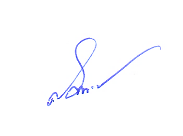 				คณะกรรมการตรวจรายงานการประชุมลงชื่อตรวจแล้วถูกต้อง                                          (ลงชื่อ)       	 	กรรมการตรวจรายงานการประชุม  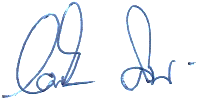                                                     (นายคำแปลง   ศรีบัว)                                               สมาชิกสภาเทศบาลตำบลโพน                                          (ลงชื่อ)       		กรรมการตรวจรายงานการประชุม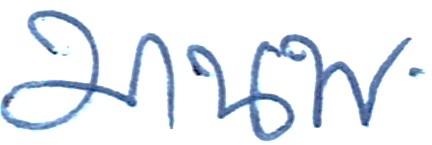                                                    (นายมานพ   นามปัญญา)                                                 สมาชิกสภาเทศบาลตำบลโพน                                           (ลงชื่อ)         		 กรรมการตรวจรายงานการประชุม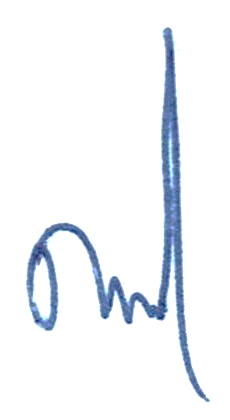                                                     (นายวุฒิชัย   เชยชมศรี)                                                สมาชิกสภาเทศบาลตำบลโพนรายงานการประชุมนี้  ได้รับการรับรองรายงานการประชุม  ในการประชุมสมัยสามัญ  สมัยแรก  	   ประจำปี  พ.ศ. 2566  วันที่  20  กุมภาพันธ์  2566                               (ลงชื่อ)   ร้อยตำรวจตรี               ผู้รับรอง                                                                                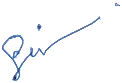                                                            (วีระชัย   จำปาหาร)                                                                                                      ประธานสภาเทศบาลตำบลโพนลำดับที่ชื่อ – สกุลตำแหน่งลายมือชื่อ12345678910111213ร.ต.ต.วีระชัย   จำปาหาร       นางสมศรี   สระทอง       นายคำแปลง   ศรีบัวนายเสริมศักดิ์   ราชติกานายทองพันธ์   ศรีบุญจันทร์นายศุกลวัฒน์   ภูจันหานายประสิทธิ์   คำภูษานายสมบัติ   ภูมิรินทร์นายบุญศิล   อิงภูนายสัมนัก   ปัสสะนายมานพ   นามปัญญานายวุฒิชัย   เชยชมศรีนายสมพงษ์   สุริโยประธานสภาเทศบาลตำบลโพนรองประธานสภาเทศบาลตำบลโพนสมาชิกสภาเทศบาลตำบลโพนสมาชิกสภาเทศบาลตำบลโพนสมาชิกสภาเทศบาลตำบลโพนสมาชิกสภาเทศบาลตำบลโพนสมาชิกสภาเทศบาลตำบลโพนสมาชิกสภาเทศบาลตำบลโพนสมาชิกสภาเทศบาลตำบลโพนสมาชิกสภาเทศบาลตำบลโพนสมาชิกสภาเทศบาลตำบลโพน    สมาชิกสภาเทศบาลตำบลโพนเลขานุการสภาเทศบาลตำบลโพนวีระชัย   จำปาหาร        สมศรี   สระทอง  คำแปลง   ศรีบัว      เสริมศักดิ์   ราชติกา ทองพันธ์   ศรีบุญจันทร์ศุกลวัฒน์   ภูจันหาประสิทธิ์   คำภูษา สมบัติ   ภูมิรินทร์    บุญศิล   อิงภูสัมนัก   ปัสสะมานพ   นามปัญญาวุฒิชัย   เชยชมศรีสมพงษ์   สุริโยลำดับที่ชื่อ – สกุลตำแหน่งลายมือชื่อ12345678910111213นายนิพนธ์   อิงภูนายทองมี   สระทองนายพนมศิลา   ศรีบัวนายปิยะวัชร์   สระทอง   นายทรัพย์   เกษาพรมนางณฐอร   การถักนางสาวสุกัญญา   กำจรนางเสาวนีย์   คำเสนาะนางสุจรรยา   ทิพย์มณีนางสาวสุปราณี   อ่อนรัชชานางสาวปภาวรินท์   ภูมิสาตร์นายเลื่อน   หาระทานายจันทา   พันภูนายกเทศมนตรีตำบลโพนรองนายกเทศมนตรีตำบลโพนรองนายกเทศมนตรีตำบลโพนเลขานุการนายกเทศมนตรีตำบลโพนที่ปรึกษานายกเทศมนตรีตำบลโพนปลัดเทศบาลตำบลโพน                            หัวหน้าสำนักปลัดผู้อำนวยการกองการศึกษาผู้อำนวยการกองสาธารณสุขหน.ฝ่ายบริหารงานคลัง รก.ผอ.กองคลังเจ้าพนักงานธุรการชำนาญงาน--นิพนธ์   อิงภูทองมี   สระทอง           พนมศิลา   ศรีบัวปิยะวัชร์   สระทอง          ทรัพย์   เกษาพรม            ณฐอร   การถักสุกัญญา   กำจรเสาวนีย์   คำเสนาะสุจรรยา   ทิพย์มณีสุปราณี   อ่อนรัชชา ปภาวรินท์   ภูมิสาตร์เลื่อน   หาระทาจันทา   พันภู